GRUPA BIEDRONKI
PIĄTEK– 14.01.2022 r. – „Talent i praca to się opłaca!”Każde dziecko jest kimś szczególnym. Każde jest jedyne i wyjątkowe. 
Każde rodzi się z wieloma uzdolnieniami i talentami, a Naszą rolą jest poszukać w Nim tych właśnie ukrytych skarbów, wydobyć je na światło dzienne i pomóc małemu człowiekowi zrobić z nich użytek.

Rozmawiając z dziećmi na te tematy, zwróćmy im także uwagę na to, że każdy zawód jest potrzebny i że ludzką pracę należy szanować - bo z efektów tej pracy wszyscy na co dzień korzystamy.Cele:Dziecko:słucha uważnie i odpowiada na pytania na podstawie wysłuchanego opowiadania opowiada o swoich talentach i je prezentuje uważnie słucha poleceń i starannie wykonuje zlecone zadaniaDzień dobry Dzieci i RodziceCo to jest talent? – jak myślicie? Pytania angażujące myślenie dzieci: Co to są uzdolnienia/ talent?Jakie można mieć talenty? (np. językowe, matematyczne, plastyczne, ruchowe, społeczne)
Po czym można poznać, że ktoś ma talent? (np. plastyczny, muzyczny)W czym jesteś świetny, wyjątkowy? Gdzie można rozwijać swoje talenty?W jaki sposób można rozwijać uzdolnienia plastyczne/ sportowe/ muzyczne?, Czy  można stracić talent? Dlaczego? Jak uważasz, czy talent można zdobyć? Dlaczego?A teraz zabawa paluszkowa – zapraszam do wspólnej uciechy 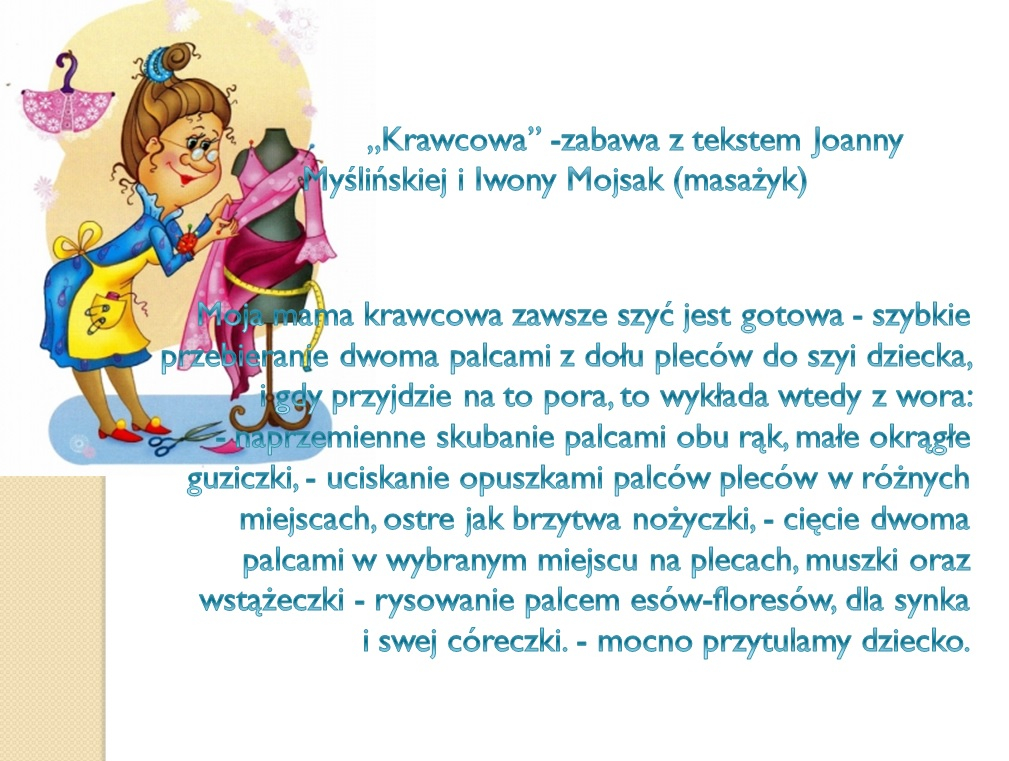 . "Zawody naszych rodziców" - wywiad z rodzicami.

Przedszkolaku, wciel się w rolę reportera. Przeprowadź wywiad z rodzicami.
Dowiedz  się, jaki zawód wykonuje mama i tata i na czym polega ich praca.Teraz posłuchajcie piosenki https://youtu.be/GuR81uYNM-si powiedzcie o jakim zawodzie była?
- Jaki zawód wykonuje Wasza pani z przedszkola? (nauczycielka)
- Na czym polega praca nauczyciela?
Ostatnie zadanie na dziś – „A jak będę dorosły…”– malowanie farbami. 
Najpierw niech  dziecko zamknie oczy i wyobrazi sobie, jak będzie wyglądać jako osoba dorosła a następnie wykona autoportret z przyszłości.Udanej zabawy  Wasza Pani Gosia